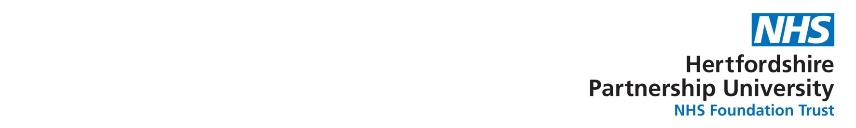 NON-FORMULARY MEDICINE REQUEST FORMAll sections of the form must be completed and submitted for approval before a prescription is issued unless delays in treatment would constitute a very significant clinical risk to individual patient care.  Please note that non formulary medicines are unlikely to be prescribed by the GP and prescribing responsibility will remain with HPFT.Please send completed form to hpft.medsmanagement@nhs.net Part A.  Patient Details (This field is compulsory)Part A.  Patient Details (This field is compulsory)Part A.  Patient Details (This field is compulsory)Part A.  Patient Details (This field is compulsory)Part A.  Patient Details (This field is compulsory)Part A.  Patient Details (This field is compulsory)Part A.  Patient Details (This field is compulsory)Part A.  Patient Details (This field is compulsory)Part A.  Patient Details (This field is compulsory)Part A.  Patient Details (This field is compulsory)Part A.  Patient Details (This field is compulsory)Name:  NHS Number: Paris ID: D.O.B: Name:  NHS Number: Paris ID: D.O.B: Name:  NHS Number: Paris ID: D.O.B: Name:  NHS Number: Paris ID: D.O.B: Name:  NHS Number: Paris ID: D.O.B: Name:  NHS Number: Paris ID: D.O.B: Name:  NHS Number: Paris ID: D.O.B: Name:  NHS Number: Paris ID: D.O.B: Name:  NHS Number: Paris ID: D.O.B: Name:  NHS Number: Paris ID: D.O.B: Name:  NHS Number: Paris ID: D.O.B:  Part B.  Medicine details Part B.  Medicine details Part B.  Medicine details Part B.  Medicine details Part B.  Medicine details Part B.  Medicine details Part B.  Medicine details Part B.  Medicine details Part B.  Medicine details Part B.  Medicine details Part B.  Medicine detailsMedicine nameMedicine nameMedicine nameMedicine nameDose frequency and route of administrationDose frequency and route of administrationDose frequency and route of administrationDose frequency and route of administrationIndication for medicines useIndication for medicines useIndication for medicines useIndication for medicines useDuration of TreatmentDuration of TreatmentDuration of TreatmentDuration of TreatmentEstimated annual cost per year (Check BNF)Estimated annual cost per year (Check BNF)Estimated annual cost per year (Check BNF)Estimated annual cost per year (Check BNF)Is this a licensed indication for the medicine?Is this a licensed indication for the medicine?Is this a licensed indication for the medicine?Is this a licensed indication for the medicine?Yes       No (off-label)  	  Yes       No (off-label)  	  Yes       No (off-label)  	  Yes       No (off-label)  	  Yes       No (off-label)  	  Yes       No (off-label)  	  Yes       No (off-label)  	  Is this medicine licensed in the UK?Is this medicine licensed in the UK?Is this medicine licensed in the UK?Is this medicine licensed in the UK?Yes       No  Follow UMP (Unlicensed Medicines Prescribing) ProcessYes       No  Follow UMP (Unlicensed Medicines Prescribing) ProcessYes       No  Follow UMP (Unlicensed Medicines Prescribing) ProcessYes       No  Follow UMP (Unlicensed Medicines Prescribing) ProcessYes       No  Follow UMP (Unlicensed Medicines Prescribing) ProcessYes       No  Follow UMP (Unlicensed Medicines Prescribing) ProcessYes       No  Follow UMP (Unlicensed Medicines Prescribing) ProcessIs the use of this medicine(s) for the indication being used recommended by NICE?Is the use of this medicine(s) for the indication being used recommended by NICE?Is the use of this medicine(s) for the indication being used recommended by NICE?Is the use of this medicine(s) for the indication being used recommended by NICE?Yes     	No  Yes     	No  Yes     	No  Yes     	No  Yes     	No  Yes     	No  Yes     	No  If yes, please state which NICE guidance  If yes, please state which NICE guidance  If yes, please state which NICE guidance  If yes, please state which NICE guidance  Please clearly outline the published evidence supporting the use of this medicine for the indication being used (please do not just add links to papers)?Please clearly outline the published evidence supporting the use of this medicine for the indication being used (please do not just add links to papers)?Please clearly outline the published evidence supporting the use of this medicine for the indication being used (please do not just add links to papers)?Please clearly outline the published evidence supporting the use of this medicine for the indication being used (please do not just add links to papers)?Part C. Reason for RequestPart C. Reason for RequestPart C. Reason for RequestPart C. Reason for RequestPart C. Reason for RequestPart C. Reason for RequestPart C. Reason for RequestPart C. Reason for RequestPart C. Reason for RequestPart C. Reason for RequestPart C. Reason for RequestPlease outline the reason for this request and previous medicine(s), treatment, therapies triedPlease outline the reason for this request and previous medicine(s), treatment, therapies triedPlease outline the reason for this request and previous medicine(s), treatment, therapies triedPlease outline the reason for this request and previous medicine(s), treatment, therapies triedPlease outline the reason for this request and previous medicine(s), treatment, therapies triedPlease state the psychotropic medicines to be used in conjunction with the non-formulary medicine if approved.Please state the psychotropic medicines to be used in conjunction with the non-formulary medicine if approved.Please state the psychotropic medicines to be used in conjunction with the non-formulary medicine if approved.Please state the psychotropic medicines to be used in conjunction with the non-formulary medicine if approved.Please state the psychotropic medicines to be used in conjunction with the non-formulary medicine if approved.Part D. Monitoring of effectiveness of treatment with non-formulary medicine(requesting clinician to complete)Part D. Monitoring of effectiveness of treatment with non-formulary medicine(requesting clinician to complete)Part D. Monitoring of effectiveness of treatment with non-formulary medicine(requesting clinician to complete)Part D. Monitoring of effectiveness of treatment with non-formulary medicine(requesting clinician to complete)Part D. Monitoring of effectiveness of treatment with non-formulary medicine(requesting clinician to complete)Part D. Monitoring of effectiveness of treatment with non-formulary medicine(requesting clinician to complete)Part D. Monitoring of effectiveness of treatment with non-formulary medicine(requesting clinician to complete)Part D. Monitoring of effectiveness of treatment with non-formulary medicine(requesting clinician to complete)Part D. Monitoring of effectiveness of treatment with non-formulary medicine(requesting clinician to complete)Part D. Monitoring of effectiveness of treatment with non-formulary medicine(requesting clinician to complete)What parameters or rating scale will be used to assess response to treatment?What parameters or rating scale will be used to assess response to treatment?What parameters or rating scale will be used to assess response to treatment?Part E. GP involvement Part E. GP involvement Part E. GP involvement Part E. GP involvement Part E. GP involvement Part E. GP involvement Part E. GP involvement Part E. GP involvement Part E. GP involvement Part E. GP involvement Will the GP be expected to prescribeYes     	No  Yes     	No  Yes     	No  Yes     	No  Yes     	No  Yes     	No  Yes     	No  Yes     	No  Yes     	No  Does this raise shared care/funding issuesYes    	No    DirectorateYes    	No    DirectorateYes    	No    DirectorateYes    	No    DirectorateYes    	No    DirectorateYes    	No    DirectorateYes    	No    DirectorateYes    	No    DirectorateYes    	No    DirectoratePart F. Consultant DetailsPart F. Consultant DetailsPart F. Consultant DetailsPart F. Consultant DetailsPart F. Consultant DetailsPart F. Consultant DetailsPart F. Consultant DetailsPart F. Consultant DetailsPart F. Consultant DetailsPart F. Consultant DetailsConsultant’s Name (PRINT)Consultant’s Name (PRINT)Service line or ward pharmacistService line or ward pharmacistConsultant’s SignatureConsultant’s SignatureDate of requestDate of requestPart G. DTC chair (or delegated deputy) authorisation of patient treatment for requests to use non-formulary medicine.Part G. DTC chair (or delegated deputy) authorisation of patient treatment for requests to use non-formulary medicine.Part G. DTC chair (or delegated deputy) authorisation of patient treatment for requests to use non-formulary medicine.Part G. DTC chair (or delegated deputy) authorisation of patient treatment for requests to use non-formulary medicine.Part G. DTC chair (or delegated deputy) authorisation of patient treatment for requests to use non-formulary medicine.Part G. DTC chair (or delegated deputy) authorisation of patient treatment for requests to use non-formulary medicine.Part G. DTC chair (or delegated deputy) authorisation of patient treatment for requests to use non-formulary medicine.Part G. DTC chair (or delegated deputy) authorisation of patient treatment for requests to use non-formulary medicine.Part G. DTC chair (or delegated deputy) authorisation of patient treatment for requests to use non-formulary medicine.Part G. DTC chair (or delegated deputy) authorisation of patient treatment for requests to use non-formulary medicine.Approved: Yes       Yes but review in 3 months     	No  Approved: Yes       Yes but review in 3 months     	No  Approved: Yes       Yes but review in 3 months     	No  Approved: Yes       Yes but review in 3 months     	No  Approved: Yes       Yes but review in 3 months     	No  Approved: Yes       Yes but review in 3 months     	No  Approved: Yes       Yes but review in 3 months     	No  Approved: Yes       Yes but review in 3 months     	No  Approved: Yes       Yes but review in 3 months     	No  Approved: Yes       Yes but review in 3 months     	No  Reason for ‘not approved’DTC chair’s name(PRINT)DTC chair’s SignatureDate of outcomeDate of outcome